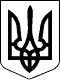 ПЕРШІ МІСЦЕВІ ВИБОРИ 
25 жовтня 2020 рокуХмельницька міська територіальна виборча комісіяХмельницький районХмельницька областьПОСТАНОВАм.Хмельницький« 05 » жовтня 2020 року		18 годин 40 хвилин		№ 40Про реєстрацію уповноважених осіб організації партії у територіальному виборчому окрузі 02 жовтня 2020 року до Хмельницької міської територіальної виборчої комісії надійшли заяви від ХМЕЛЬНИЦЬКОЇ ОБЛАСНОЇ ОРГАНІЗАЦІЇ ПОЛІТИЧНОЇ ПАРТІЇ «ЗА МАЙБУТНЄ» разом з іншими документами про реєстрацію уповноваженої особи цієї організацій партій у відповідному територіальному виборчому окрузі на чергових місцевих виборах 25 жовтня 2020 року.Розглянувши зазначені документи, Хмельницька міська територіальна виборча комісія встановила їх відповідність вимогам Виборчого Кодексу України.Враховуючи викладене, відповідно до частин п’ятої, шостої статті 236, керуючись пунктом 4) частини другої статті 206 та частиною сьомою статті 236 Виборчого кодексу України, Хмельницька міська територіальна виборча комісія постановляє:1. Зареєструвати уповноважену особу організацій партій у відповідному територіальному виборчому окрузі від ХМЕЛЬНИЦЬКОЇ ОБЛАСНОЇ ОРГАНІЗАЦІЇ ПОЛІТИЧНОЇ ПАРТІЇ «ЗА МАЙБУТНЄ» Коновалова Миколу Анатолійовича – територіальний виборчий округ № 4.2. Копію цієї постанови та посвідчення відповідної уповноваженої особи встановленої форми видати представнику ХМЕЛЬНИЦЬКОЇ ОБЛАСНОЇ ОРГАНІЗАЦІЇ ПОЛІТИЧНОЇ ПАРТІЇ «ЗА МАЙБУТНЄ».3. Цю постанову оприлюднити для загального ознайомлення на стенді офіційних матеріалів в Хмельницькій міській територіальній виборчій комісії та на офіційному веб-сайті Хмельницької міської ради.	ГоловаХмельницькій міській територіальної виборчої комісії 							В.Швед	СекретарХмельницькій міській територіальної виборчої комісії 							Г.ОльшевськаМ.П.